Supplementary materialsTable S1: Quality of model fit evaluated by the Bayesian information criterion (BIC)SI: slope-intercept exponential decay model; rTCL: reduced target cell limited model; TCL: target cell limited model; TCLE: TCL with eclipse phase. Table S2: Parameter estimates for non-linear mixed effect model fitted to viral load for Gastine et al (dataset A).   SI: slope-intercept exponential decay model; rTCL: reduced target cell limited model; TCL: target cell limited model; TCLE: TCL with eclipse phase. Initial conditions at infection: f(0)  = 1 (for rTCL) (1); T(0) = 1× 108 cells/ml, I(0) = 0 cells/ml, V(0) = 1 copies/ml (for TCL) (2); T(0) = 1.3 × 105 cells/ml, I1(0) = 1/30 cells/ml, I2(0) = 0 cells/ml, V(0) = 0.1 copies/ml (for TCLE) (3,4). *Values obtained after fixing ρ to 10 copies/ml.day-1. #δ translates as the overall viral elimination rate for SI and rTCL models (5). -, not applicable.Table S3: Parameter estimates for non-linear mixed effect model fitted to viral load for  Néant et al (dataset B).   SI: slope-intercept exponential decay model; rTCL: reduced target cell limited model; TCL: target cell limited model; TCLE: TCL with eclipse phase. Initial conditions at infection: f(0)  = 1 (for rTCL) (1); T(0) = 1× 108 cells/ml, I(0) = 0 cells/ml, V(0) = 1 copies/ml (for TCL) (2); T(0) = 1.3 × 105 cells/ml, I1(0) = 1/30 cells/ml, I2(0) = 0 cells/ml, V(0) = 0.1 copies/ml (for TCLE) (3,4). *Values obtained after fixing ρ to 10 copies/ml.day-1. #δ translates as the overall viral elimination rate for SI and rTCL models (5). -, not applicable.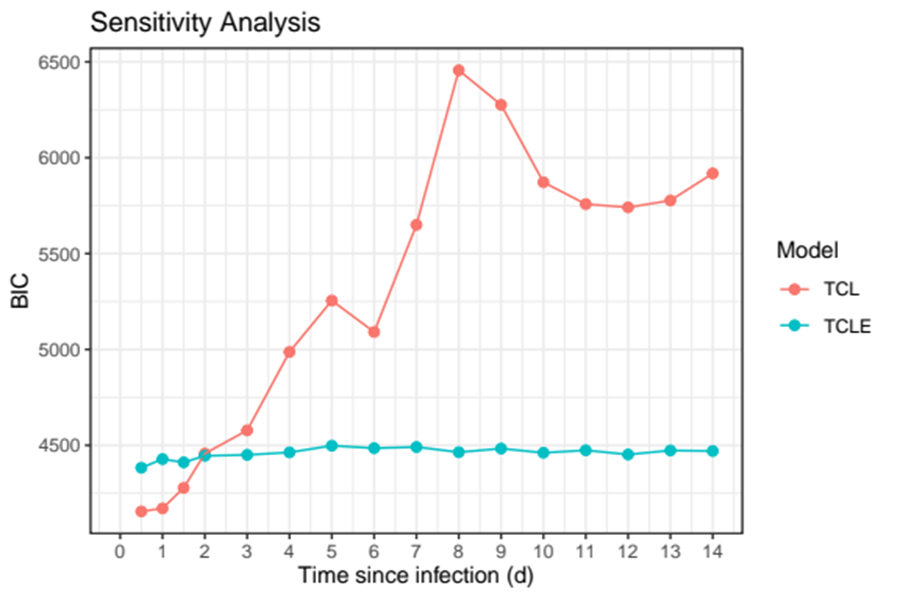 Figure S1: Sensitivity analysis for evaluating the incubation period for the target cell limited (TCL) and TCL with eclipse phase (TCLE) models with Gastine et al (dataset A). BIC, Bayesian information criterion. 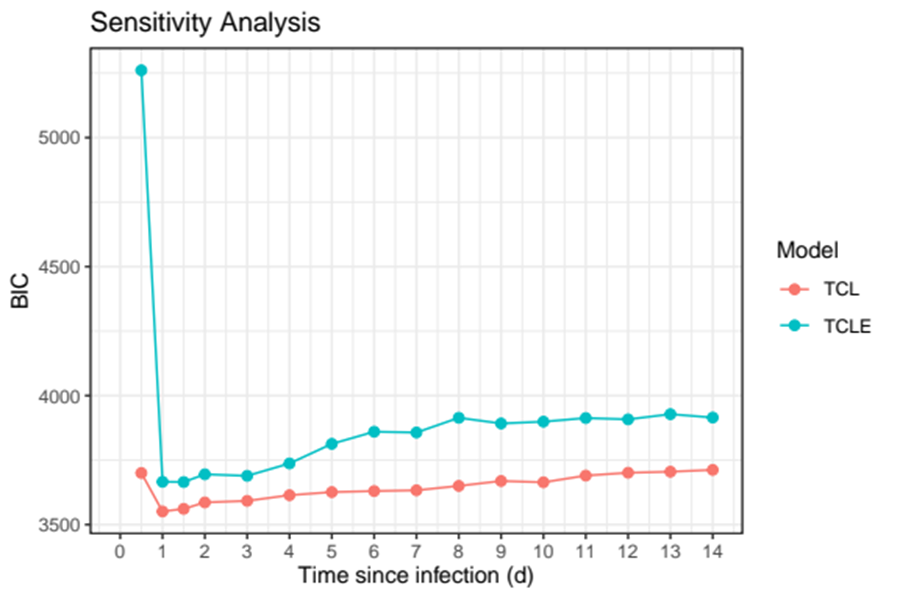 Figure S2: Sensitivity analysis for evaluating the incubation period for the target cell limited (TCL) and TCL with eclipse phase (TCLE) models with Néant et al (dataset B). BIC, Bayesian information criterion. 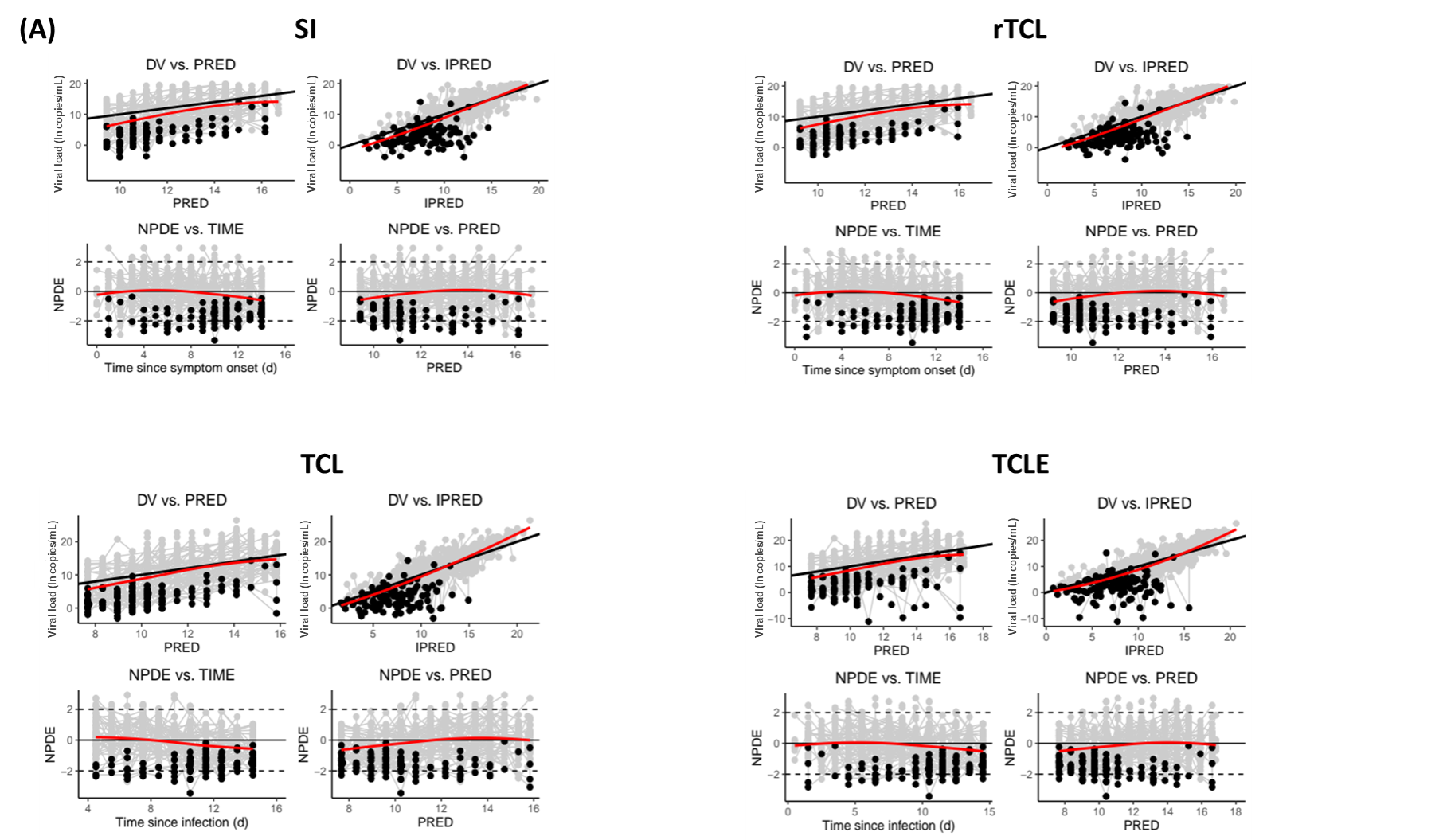 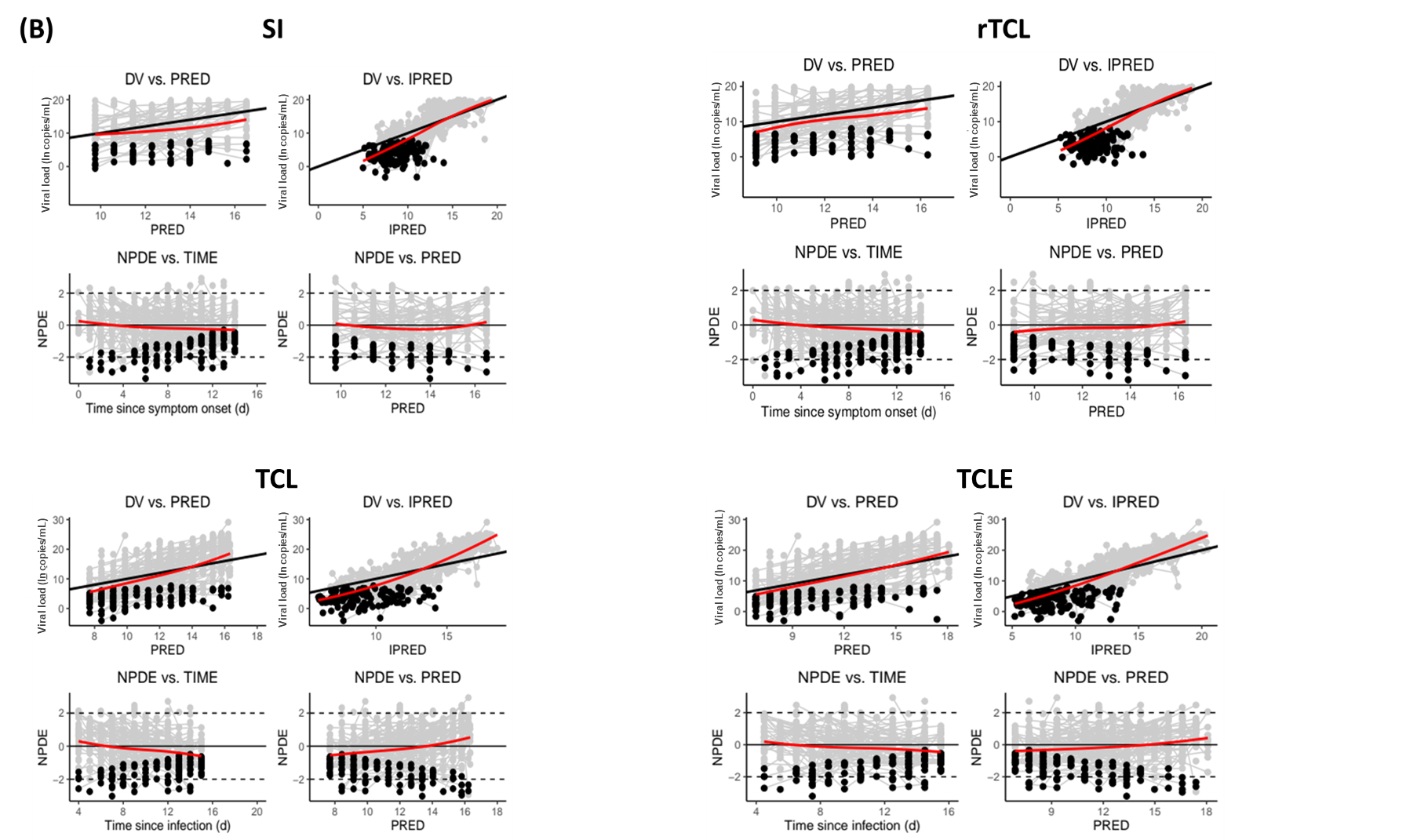 Figure S3: Goodness-of-fit plots for non-linear mixed effect model fitted to viral load.  Grey dots are observed viral loads. Black dots are observed viral loads below the limit of detection (LOD). The black line indicates the line of identity. The red line represents the smooth curve. Panel (A) represents data extracted from Gastine et al (dataset A). Panel (B) represents data extracted from Néant et al (dataset B). SI: slope-intercept exponential decay model; rTCL: reduced target cell limited model; TCL: target cell limited model; TCLE: TCL with eclipse phase model. IPRED: individual predicted viral load; PRED: population predicted viral load; NPDE: normalised prediction distribution errors; DV: observed viral loads; ln: natural logarithm.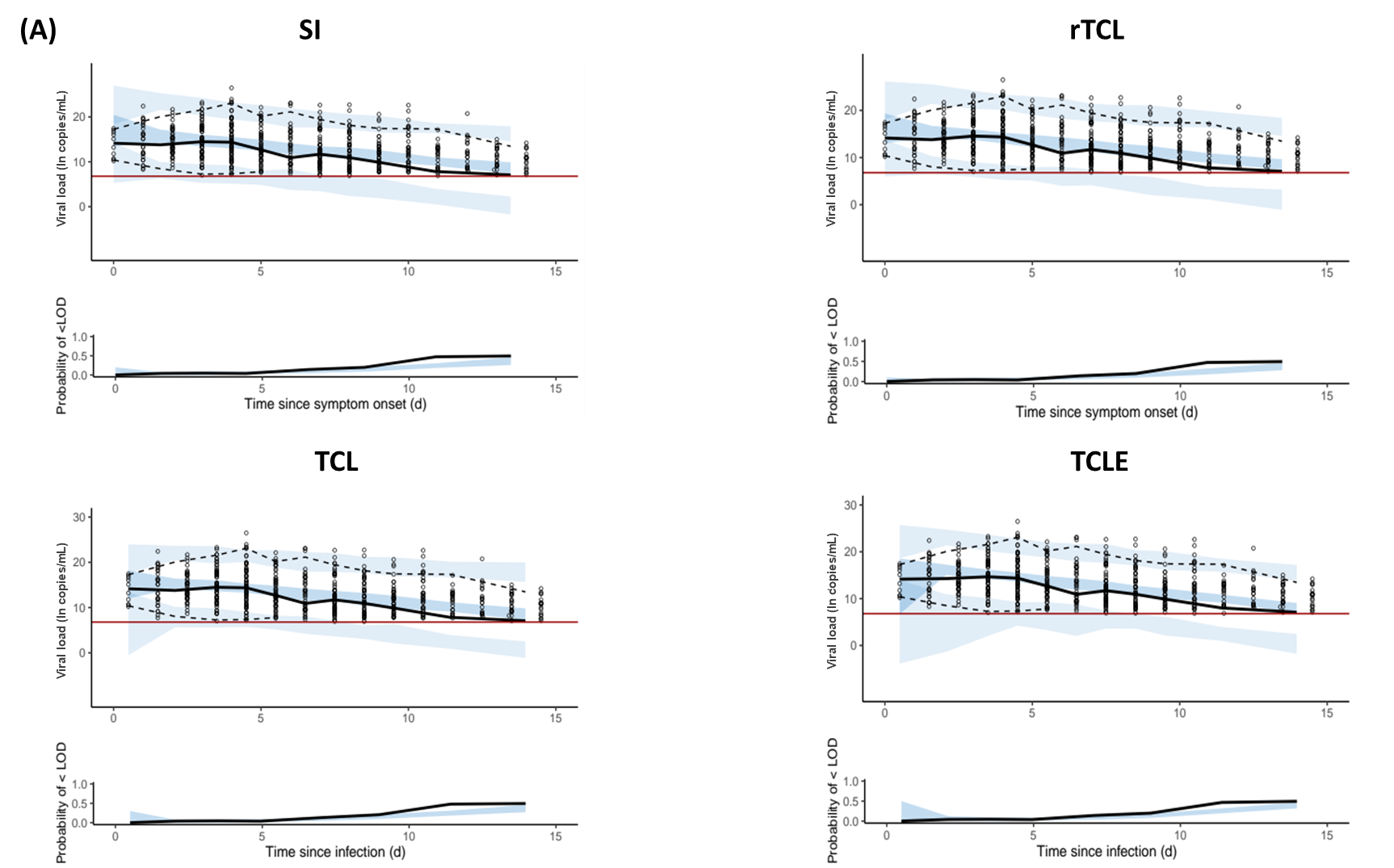 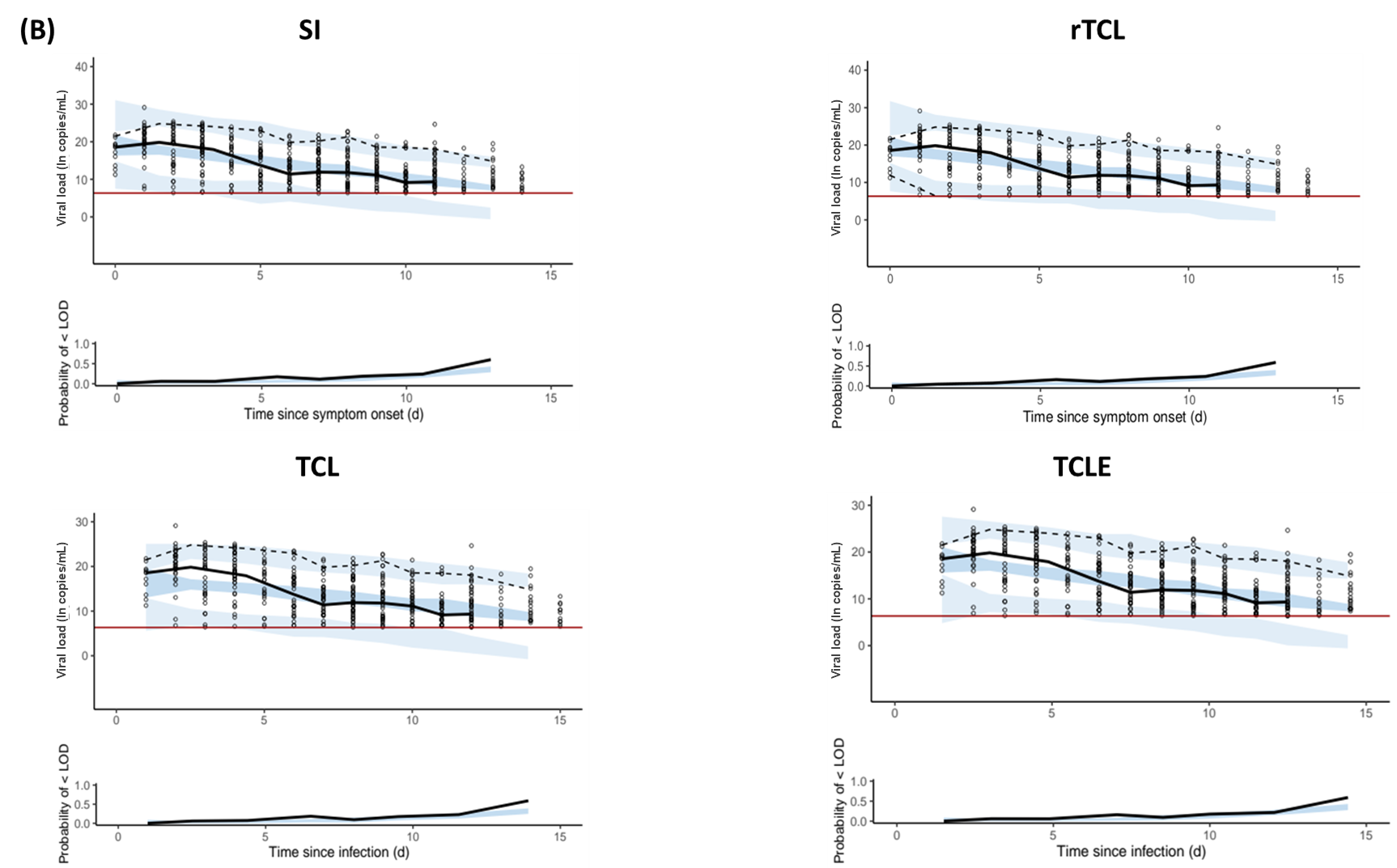 Figure S4: Visual predictive checks for non-linear mixed effect model fitted to viral load.  Circles are observed viral loads. The red line indicates the limit of detection (LOD). In the top plot, the black line is the 50th percentile of the observed data. The broken black lines represent the 95th and 5th percentiles of the observed data. The shaded areas represent the 90% prediction interval of the 95th, 50th and 5th percentiles of the simulated data. In the bottom plot, the black line represents the observed proportion of viral loads below the LOD, and the shaded area represents the 90% prediction interval of the simulated proportion of viral loads below the LOD. Panel (A) represents data extracted from Gastine et al (dataset A). Panel (B) represents data extracted from Néant et al (dataset B). SI: slope-intercept exponential decay model; rTCL: reduced target cell limited model; TCL: target cell limited model; TCLE: TCL with eclipse phase model; ln: natural logarithm.   ReferencesKim KS, Ejima K, Iwanami S, Fujita Y, Ohashi H, Koizumi Y, et al. A quantitative model used to compare within-host SARS-CoV-2, MERS-CoV, and SARS-CoV dynamics provides insights into the pathogenesis and treatment of SARS-CoV-2. PLoS Biol. 2021;19(3):e3001128.Kamal MA, Gieschke R, Lemenuel-Diot A, Beauchemin CA, Smith PF, Rayner CR. A drug-disease model describing the effect of oseltamivir neuraminidase inhibition on influenza virus progression. Antimicrob Agents Chemother. 2015;59(9):5388-95.Néant N, Lingas G, Le Hingrat Q, Ghosn J, Engelmann I, Lepiller Q, et al. Modeling SARS-CoV-2 viral kinetics and association with mortality in hospitalized patients from the French COVID cohort. Proc Natl Acad Sci U S A. 2021;118(8).Dodds MG, Krishna R, Goncalves A, Rayner CR. Model-informed drug repurposing: Viral kinetic modelling to prioritize rational drug combinations for COVID-19. Br J Clin Pharmacol. 2021;87(9):3439-50.Gastine S, Pang J, Boshier FAT, Carter SJ, Lonsdale DO, Cortina-Borja M, et al. Systematic Review and Patient-Level Meta-Analysis of SARS-CoV-2 Viral Dynamics to Model Response to Antiviral Therapies. Clin Pharmacol Ther. 2021;110(2):321-33.ModelBICBICModelGastine et al (dataset A)Neant et al (dataset B)SI4185 3432 rTCL4254 3546TCL4155 3551 TCLE4383 3665 Model ParametersModel ParametersEstimate (%RSE)Estimate (%RSE)Estimate (%RSE)Estimate (%RSE)Parameter nameSymbol (unit)SIrTCLTCLTCLEViral load at symptom onsetV(0) (copies/ml)1.8 ×107 (2.3)1.46 ×107 (2.4)--Rate constant for virus infectionβ ((copies/ml) −1.day−1 )-5.0 ×10-4 (22.3)7.06 ×10-4 (15.6)7.76 ×10-5 (6.2)2.28 ×10-4 (6.4)*Death rate of infected cellsδ (day−1 )#0.56 (13.6)0.56 (12.6)1.84 (50.3)0.69 (12.6)0.43 (14.7)*Viral production rateρ (copies/ml.day−1)--0.28 (35.7)2.96 ×103 (4.3)Viral clearance ratec (day−1 )--0.64 (13.8)11.6 (9.4)1.4 (54.4)*Maximum rate constant for viral replicationγ (day−1 )-1 (fixed)--Reproductivity rate of infected cellsk (day−1 ) ---9.23 (10.6)50.8 (13.6)*Basic reproduction numberR0-1.7916787199522.21*Duration of virus productionL (day (s))1.79 1.790.541.452.33*Model ParametersModel ParametersEstimate (%RSE)Estimate (%RSE)Estimate (%RSE)Estimate (%RSE)Parameter nameSymbol (unit)SIrTCLTCLTCLEViral load at symptom onsetV(0) (copies/ml)1.89 ×108 (2.4)1.3 ×108 (2)--Rate constant for virus infectionβ ((copies/ml) −1.day−1 )-1.27 ×10-3 (14.2)1.54 ×10-3 (17.1)9.79 ×10-5 (7.8)2.08 ×10-4 (16.4)*Death rate of infected cellsδ (day−1 )#0.85 (32.5)0.80 (16.1)0.74 (25.3)0.81 (12.4)0.34 (17.9)*Viral production rateρ (copies/ml.day−1)--0.29 (21.4)2.84 ×103 (3.5)Viral clearance ratec (day−1 )--0.93 (130)2.62 (10)2.73 (40.7)*Maximum rate constant for viral replicationγ (day−1 )-1 (fixed)--Reproductivity rate of infected cellsk (day−1 ) ---8.87 (9.9)16.7 (39.2)*Basic reproduction numberR0- 1.2564894290824.09*Duration of virus productionL (day (s))1.181.251.351.232.44*